GUÍA DEL II PARCIAL DE ECOLOGÍASon los biomas más productivos de la tierra, los de mayor biodiversidad y se caracterizan por temperaturas medias anuales de 25 oC, precipitaciones promedio de 4500 ml por año y su factor limitante es la luz. Selva tropicalFormación densa de árboles altos y plantas trepadoras: Selva tropicalSon animales que viven en la selva tropical: Lagartos y tucanesDe los animales que se te muestran a continuación, el que es característico de la sabana es: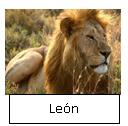 Bioma que se desarrolla en lugares donde no cae suficiente agua de lluvia, para que se desarrolle un bosque, pero en donde cae demasiada agua para que exista un desierto. En México, este bioma es el resultado de actividades humanas como el pastoreo, los fuegos y la deforestación. Prosperan en latitudes entre 1100 y 2500 m con temperatura media anual entre 12 y 20 °C. PastizalSe denomina_________a las comunidades vegetales en las que predominan las gramíneas (conocidas comúnmente como pastos) y algunas otras familias que cubren grandes extensiones de terrenos poco accidentados. PastizalEs un bioma que en México se presenta en las regiones semiáridas; en general son comunes en zonas planas o ligeramente onduladas. Fluctuaciones térmicas a lo largo del día y del año., 12° a 20° C, el verano es cálido y el invierno es frío., La precipitación media anual es de 300 a 600 milímetros presentando de 6 a 9 meses secos; la humedad atmosférica es baja y los suelos son fértiles. PastizalTipo de bioma constituido por una alta densidad de árboles, abarca grandes áreas del globo terráqueo y funcionan como hábitats de animales, los que pueden ser moduladores de flujos ecológicos y conservadores del suelo: BosqueLa siguiente corresponde a una característica del bosque tropical. Se ubica principalmente cerca del ecuador, donde la temperatura media anual varía poco, con un promedio de 25 °C y la cantidad de lluvia es variable, influyendo en el crecimiento de la abundante vegetación.A este bioma se le conoce también, por la región donde se encuentra, como pastizal, sabana o la pampa argentina. PraderaBioma que se localiza principalmente en el centro de los continentes, donde la precipitación pluvial es intermedia entre los desiertos y los bosques y donde hay grandes variaciones estacionales de la temperatura: PraderaBioma que se caracteriza por su subsuelo helado (clima muy frío), falta de vegetación arbórea. Ocupa un quinto de la superficie emergida, en ambos polos del planeta: TundraEn México, son ejemplos de este tipo de bioma, Popocatépetl, Iztaccíhuatl, el Nevado de Toluca y el Pico de Orizaba: TundraLa siguiente corresponde a una característica de la tundra. Clima frío todo el año, con intensas nevadas y veranos cortos. En su suelo se encuentra una gruesa capa que impide el drenaje del agua, se congela en invierno y deshiela en verano, permitiendo el crecimiento de musgos, líquenes y algunas herbáceas.Se caracteriza por su clima extremoso y escasa o casi nula precipitación pluvial (lluvia). Hábitat de plantas xerófitas como arbustos espinosos y cactáceos como nopales y biznagas cuyas raíces forman nódulos que retienen el agua. DesiertoDe los ejemplos de fauna que se muestran a continuación, el que predomina en el desierto es: 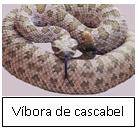 Estados de la república mexicana que se caracterizan por sus desiertos. Sonora y Baja CaliforniaSon lugares donde habitan una gran cantidad de aves acuáticas, además se consideran pilares de la biodiversidad, estabilizadores del clima y reservas de recursos biológicos. HumedalesEste ecosistema es hábitat de estadios juveniles de muchos peces, moluscos, crustáceos, anélidos, entre otros. ManglaresEs el porcentaje aproximado de organismos que se capturan en altamar, que realizan parte de su ciclo de vida en una zona de manglares o lagunas costeras. 70%Los bienes materiales y servicios que proporciona la naturaleza sin alteración por parte del ser humano y que son valiosos para contribuir a su bienestar y desarrollo de manera directa e indirecta, se les conoce como: Recursos naturalesTodo recurso natural que se puede restaurar por procesos naturales a una velocidad similar o superior a la de consumo por los seres humanos. RenovableEl consumo de agua y el suelo fértil, utilizados de forma sostenible se considera recurso: RenovableLa energía hidroeléctrica es derivada del movimiento del agua en ríos y océanos, pueden generar energía eléctrica por medio del uso de turbinas, la cual puede ser usada para realizar trabajo útil; este recurso se le considera: RenovableSon recursos producidos, cultivados, regenerados, utilizados o reutilizados a una escala tal a la que impida sostener su tasa de consumo. No RenovablesRecurso natural no renovable. Carbón MineralEs de origen orgánico, fósil, fruto de la transformación de materia orgánica procedente de zooplancton y algas, que depositados en grandes cantidades en fondos anóxicos de mares o zonas lacustres del pasado geológico, fueron posteriormente enterrados bajo pesadas capas de sedimentos. PetróleoRecurso natural que por su velocidad de consumo puede llegar a ser considerado no renovable. AguaOrganismo que se encarga de regular y controlar el uso de los recursos agropecuarios en México: SAGARPASon actividades agropecuarias: Agricultura y ganaderíaRecurso natural agrícola que se cultiva en los valles yaqui y mayo y se considera como un sustituto de la carne por su alto contenido de proteínas: SoyaLa cerveza es una bebida alcohólica que se obtiene del cultivo de: CebadaImportante recurso cuya sobreexplotación ha abatido la población de muchas especies, particularmente las mejores y más apreciadas como el abulón, la caguama, la totoaba y la langosta en las Costas de Baja California. PiscícolaSe refiere a las concentraciones de especies acuáticas de captura comercial en un área dada del océano o en un cuerpo de agua interior. PesqueríaSon recursos piscícolas explotados en el estado de Sonora: Sardina, cazón, mojarraTipo de pez que tiene gran mercado por su deliciosa carne, de la familia de los salmones. Es carnivoro. Esta muy relacionado con los rios del hemisferio norte. Originaria de Canadá, Estados Unidos y Europa: TruchaPez de grandes dimensiones (alrededor de 1 metro y 30 kg de peso) que se encuentra en Europa y Asia, se reproduce dos veces al año. Es omnívoro, consume plancton, insectos, gusanos, plantas. Se puede cultivar en estanques con hierbas, es apta para el consumo humano y buscada en pesca deportiva. CarpaEstos recursos generan productos obtenidos de la transformación manufacturera de materias primas. IndustrialesDentro de ésta industria se incluyen las empresas productoras de: comida, textiles, procesadoras de madera, de papel y de químicos. ManufactureraSon ejemplos de recursos industriales: Plásticos y textilesRecursos naturales que influyen en la temperatura de una región pues filtran y absorben las radiaciones solares: ForestalesSon los recursos que purifican la atmósfera e influyen en la precipitación de la lluvia. ForestalesProducto que proveen los recursos forestales el cual se utiliza para la construcción, como combustible y para la fabricación de papel: MaderaIdentifica una de las principales causas de la desaparición de los bosques: Tala inmoderada